Об утверждении схемы одиннадцатимандатного избирательного округа для проведения выборов депутатов Собрания депутатов Михайловского сельского поселения Советского муниципального района Республики Марий ЭлВ соответствии со статьями 7 и 13 Закона Республики Марий Эл 
«О выборах в органы местного самоуправления в Республике Марий Эл», статьей 8 Устава Михайловского сельского поселения Советского муниципального района Республики Марий Эл Собрания депутатов Михайловского сельского поселения р е ш и л о:1. Утвердить схему одного одиннадцатимандатного избирательного округа сроком на десять лет (2024–2033 гг.) для проведения выборов депутатов Собрания депутатов Михайловского сельского поселения Советского муниципального района Республики Марий Эл (приложение № 1) и графическое изображение этой схемы (приложение № 2).2. Опубликовать настоящее решение в газете «Вестник района».3. Настоящее решение вступает в силу со дня его официального опубликования.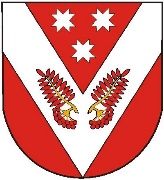 ПРОЕКТПРОЕКТПРОЕКТПРОЕКТПРОЕКТПРОЕКТПРОЕКТПРОЕКТПРОЕКТПРОЕКТПРОЕКТПРОЕКТПРОЕКТПРОЕКТПРОЕКТПРОЕКТПРОЕКТПРОЕКТПРОЕКТПРОЕКТПРОЕКТПРОЕКТПРОЕКТПРОЕКТРОССИЙ ФЕДЕРАЦИЙМАРИЙ ЭЛ РЕСПУБЛИКЫСЕРОССИЙ ФЕДЕРАЦИЙМАРИЙ ЭЛ РЕСПУБЛИКЫСЕРОССИЙ ФЕДЕРАЦИЙМАРИЙ ЭЛ РЕСПУБЛИКЫСЕРОССИЙ ФЕДЕРАЦИЙМАРИЙ ЭЛ РЕСПУБЛИКЫСЕРОССИЙ ФЕДЕРАЦИЙМАРИЙ ЭЛ РЕСПУБЛИКЫСЕРОССИЙ ФЕДЕРАЦИЙМАРИЙ ЭЛ РЕСПУБЛИКЫСЕРОССИЙ ФЕДЕРАЦИЙМАРИЙ ЭЛ РЕСПУБЛИКЫСЕРОССИЙ ФЕДЕРАЦИЙМАРИЙ ЭЛ РЕСПУБЛИКЫСЕРОССИЙ ФЕДЕРАЦИЙМАРИЙ ЭЛ РЕСПУБЛИКЫСЕРОССИЙ ФЕДЕРАЦИЙМАРИЙ ЭЛ РЕСПУБЛИКЫСЕРОССИЙ ФЕДЕРАЦИЙМАРИЙ ЭЛ РЕСПУБЛИКЫСЕРОССИЙ ФЕДЕРАЦИЙМАРИЙ ЭЛ РЕСПУБЛИКЫСЕРОССИЙ ФЕДЕРАЦИЙМАРИЙ ЭЛ РЕСПУБЛИКЫСЕРОССИЙ ФЕДЕРАЦИЙМАРИЙ ЭЛ РЕСПУБЛИКЫСЕРОССИЙ ФЕДЕРАЦИЙМАРИЙ ЭЛ РЕСПУБЛИКЫСЕРОССИЙСКАЯ ФЕДЕРАЦИЯРЕСПУБЛИКА МАРИЙ ЭЛРОССИЙСКАЯ ФЕДЕРАЦИЯРЕСПУБЛИКА МАРИЙ ЭЛРОССИЙСКАЯ ФЕДЕРАЦИЯРЕСПУБЛИКА МАРИЙ ЭЛРОССИЙСКАЯ ФЕДЕРАЦИЯРЕСПУБЛИКА МАРИЙ ЭЛРОССИЙСКАЯ ФЕДЕРАЦИЯРЕСПУБЛИКА МАРИЙ ЭЛРОССИЙСКАЯ ФЕДЕРАЦИЯРЕСПУБЛИКА МАРИЙ ЭЛРОССИЙСКАЯ ФЕДЕРАЦИЯРЕСПУБЛИКА МАРИЙ ЭЛРОССИЙСКАЯ ФЕДЕРАЦИЯРЕСПУБЛИКА МАРИЙ ЭЛРОССИЙСКАЯ ФЕДЕРАЦИЯРЕСПУБЛИКА МАРИЙ ЭЛРОССИЙСКАЯ ФЕДЕРАЦИЯРЕСПУБЛИКА МАРИЙ ЭЛРОССИЙСКАЯ ФЕДЕРАЦИЯРЕСПУБЛИКА МАРИЙ ЭЛРОССИЙСКАЯ ФЕДЕРАЦИЯРЕСПУБЛИКА МАРИЙ ЭЛРОССИЙСКАЯ ФЕДЕРАЦИЯРЕСПУБЛИКА МАРИЙ ЭЛРОССИЙСКАЯ ФЕДЕРАЦИЯРЕСПУБЛИКА МАРИЙ ЭЛРОССИЙСКАЯ ФЕДЕРАЦИЯРЕСПУБЛИКА МАРИЙ ЭЛРОССИЙСКАЯ ФЕДЕРАЦИЯРЕСПУБЛИКА МАРИЙ ЭЛРОССИЙСКАЯ ФЕДЕРАЦИЯРЕСПУБЛИКА МАРИЙ ЭЛРОССИЙСКАЯ ФЕДЕРАЦИЯРЕСПУБЛИКА МАРИЙ ЭЛРОССИЙСКАЯ ФЕДЕРАЦИЯРЕСПУБЛИКА МАРИЙ ЭЛРОССИЙСКАЯ ФЕДЕРАЦИЯРЕСПУБЛИКА МАРИЙ ЭЛРОССИЙСКАЯ ФЕДЕРАЦИЯРЕСПУБЛИКА МАРИЙ ЭЛРОССИЙСКАЯ ФЕДЕРАЦИЯРЕСПУБЛИКА МАРИЙ ЭЛРОССИЙСКАЯ ФЕДЕРАЦИЯРЕСПУБЛИКА МАРИЙ ЭЛРОССИЙСКАЯ ФЕДЕРАЦИЯРЕСПУБЛИКА МАРИЙ ЭЛРОССИЙСКАЯ ФЕДЕРАЦИЯРЕСПУБЛИКА МАРИЙ ЭЛРОССИЙСКАЯ ФЕДЕРАЦИЯРЕСПУБЛИКА МАРИЙ ЭЛРОССИЙСКАЯ ФЕДЕРАЦИЯРЕСПУБЛИКА МАРИЙ ЭЛРОССИЙСКАЯ ФЕДЕРАЦИЯРЕСПУБЛИКА МАРИЙ ЭЛСОВЕТСКИЙ МУНИЦИПАЛ РАЙОНЫСО МИХАЙЛОВКА ЯЛ ШОТАН ИЛЕМЫН ДЕПУТАТ-ВЛАКПОГЫНЖОСОВЕТСКИЙ МУНИЦИПАЛ РАЙОНЫСО МИХАЙЛОВКА ЯЛ ШОТАН ИЛЕМЫН ДЕПУТАТ-ВЛАКПОГЫНЖОСОВЕТСКИЙ МУНИЦИПАЛ РАЙОНЫСО МИХАЙЛОВКА ЯЛ ШОТАН ИЛЕМЫН ДЕПУТАТ-ВЛАКПОГЫНЖОСОВЕТСКИЙ МУНИЦИПАЛ РАЙОНЫСО МИХАЙЛОВКА ЯЛ ШОТАН ИЛЕМЫН ДЕПУТАТ-ВЛАКПОГЫНЖОСОВЕТСКИЙ МУНИЦИПАЛ РАЙОНЫСО МИХАЙЛОВКА ЯЛ ШОТАН ИЛЕМЫН ДЕПУТАТ-ВЛАКПОГЫНЖОСОВЕТСКИЙ МУНИЦИПАЛ РАЙОНЫСО МИХАЙЛОВКА ЯЛ ШОТАН ИЛЕМЫН ДЕПУТАТ-ВЛАКПОГЫНЖОСОВЕТСКИЙ МУНИЦИПАЛ РАЙОНЫСО МИХАЙЛОВКА ЯЛ ШОТАН ИЛЕМЫН ДЕПУТАТ-ВЛАКПОГЫНЖОСОВЕТСКИЙ МУНИЦИПАЛ РАЙОНЫСО МИХАЙЛОВКА ЯЛ ШОТАН ИЛЕМЫН ДЕПУТАТ-ВЛАКПОГЫНЖОСОВЕТСКИЙ МУНИЦИПАЛ РАЙОНЫСО МИХАЙЛОВКА ЯЛ ШОТАН ИЛЕМЫН ДЕПУТАТ-ВЛАКПОГЫНЖОСОВЕТСКИЙ МУНИЦИПАЛ РАЙОНЫСО МИХАЙЛОВКА ЯЛ ШОТАН ИЛЕМЫН ДЕПУТАТ-ВЛАКПОГЫНЖОСОВЕТСКИЙ МУНИЦИПАЛ РАЙОНЫСО МИХАЙЛОВКА ЯЛ ШОТАН ИЛЕМЫН ДЕПУТАТ-ВЛАКПОГЫНЖОСОВЕТСКИЙ МУНИЦИПАЛ РАЙОНЫСО МИХАЙЛОВКА ЯЛ ШОТАН ИЛЕМЫН ДЕПУТАТ-ВЛАКПОГЫНЖОСОВЕТСКИЙ МУНИЦИПАЛ РАЙОНЫСО МИХАЙЛОВКА ЯЛ ШОТАН ИЛЕМЫН ДЕПУТАТ-ВЛАКПОГЫНЖОСОВЕТСКИЙ МУНИЦИПАЛ РАЙОНЫСО МИХАЙЛОВКА ЯЛ ШОТАН ИЛЕМЫН ДЕПУТАТ-ВЛАКПОГЫНЖОСОВЕТСКИЙ МУНИЦИПАЛ РАЙОНЫСО МИХАЙЛОВКА ЯЛ ШОТАН ИЛЕМЫН ДЕПУТАТ-ВЛАКПОГЫНЖОСОБРАНИЕ ДЕПУТАТОВ МИХАЙЛОВСКОГО СЕЛЬСКОГО ПОСЕЛЕНИЯ СОВЕТСКОГО МУНИЦИПАЛЬНОГО РАЙОНАСОБРАНИЕ ДЕПУТАТОВ МИХАЙЛОВСКОГО СЕЛЬСКОГО ПОСЕЛЕНИЯ СОВЕТСКОГО МУНИЦИПАЛЬНОГО РАЙОНАСОБРАНИЕ ДЕПУТАТОВ МИХАЙЛОВСКОГО СЕЛЬСКОГО ПОСЕЛЕНИЯ СОВЕТСКОГО МУНИЦИПАЛЬНОГО РАЙОНАСОБРАНИЕ ДЕПУТАТОВ МИХАЙЛОВСКОГО СЕЛЬСКОГО ПОСЕЛЕНИЯ СОВЕТСКОГО МУНИЦИПАЛЬНОГО РАЙОНАСОБРАНИЕ ДЕПУТАТОВ МИХАЙЛОВСКОГО СЕЛЬСКОГО ПОСЕЛЕНИЯ СОВЕТСКОГО МУНИЦИПАЛЬНОГО РАЙОНАСОБРАНИЕ ДЕПУТАТОВ МИХАЙЛОВСКОГО СЕЛЬСКОГО ПОСЕЛЕНИЯ СОВЕТСКОГО МУНИЦИПАЛЬНОГО РАЙОНАСОБРАНИЕ ДЕПУТАТОВ МИХАЙЛОВСКОГО СЕЛЬСКОГО ПОСЕЛЕНИЯ СОВЕТСКОГО МУНИЦИПАЛЬНОГО РАЙОНАСОБРАНИЕ ДЕПУТАТОВ МИХАЙЛОВСКОГО СЕЛЬСКОГО ПОСЕЛЕНИЯ СОВЕТСКОГО МУНИЦИПАЛЬНОГО РАЙОНАСОБРАНИЕ ДЕПУТАТОВ МИХАЙЛОВСКОГО СЕЛЬСКОГО ПОСЕЛЕНИЯ СОВЕТСКОГО МУНИЦИПАЛЬНОГО РАЙОНАСОБРАНИЕ ДЕПУТАТОВ МИХАЙЛОВСКОГО СЕЛЬСКОГО ПОСЕЛЕНИЯ СОВЕТСКОГО МУНИЦИПАЛЬНОГО РАЙОНАСОБРАНИЕ ДЕПУТАТОВ МИХАЙЛОВСКОГО СЕЛЬСКОГО ПОСЕЛЕНИЯ СОВЕТСКОГО МУНИЦИПАЛЬНОГО РАЙОНАСОБРАНИЕ ДЕПУТАТОВ МИХАЙЛОВСКОГО СЕЛЬСКОГО ПОСЕЛЕНИЯ СОВЕТСКОГО МУНИЦИПАЛЬНОГО РАЙОНАСОБРАНИЕ ДЕПУТАТОВ МИХАЙЛОВСКОГО СЕЛЬСКОГО ПОСЕЛЕНИЯ СОВЕТСКОГО МУНИЦИПАЛЬНОГО РАЙОНАСОБРАНИЕ ДЕПУТАТОВ МИХАЙЛОВСКОГО СЕЛЬСКОГО ПОСЕЛЕНИЯ СОВЕТСКОГО МУНИЦИПАЛЬНОГО РАЙОНАСОБРАНИЕ ДЕПУТАТОВ МИХАЙЛОВСКОГО СЕЛЬСКОГО ПОСЕЛЕНИЯ СОВЕТСКОГО МУНИЦИПАЛЬНОГО РАЙОНАСОБРАНИЕ ДЕПУТАТОВ МИХАЙЛОВСКОГО СЕЛЬСКОГО ПОСЕЛЕНИЯ СОВЕТСКОГО МУНИЦИПАЛЬНОГО РАЙОНАСОБРАНИЕ ДЕПУТАТОВ МИХАЙЛОВСКОГО СЕЛЬСКОГО ПОСЕЛЕНИЯ СОВЕТСКОГО МУНИЦИПАЛЬНОГО РАЙОНАСОБРАНИЕ ДЕПУТАТОВ МИХАЙЛОВСКОГО СЕЛЬСКОГО ПОСЕЛЕНИЯ СОВЕТСКОГО МУНИЦИПАЛЬНОГО РАЙОНАСОБРАНИЕ ДЕПУТАТОВ МИХАЙЛОВСКОГО СЕЛЬСКОГО ПОСЕЛЕНИЯ СОВЕТСКОГО МУНИЦИПАЛЬНОГО РАЙОНАСОБРАНИЕ ДЕПУТАТОВ МИХАЙЛОВСКОГО СЕЛЬСКОГО ПОСЕЛЕНИЯ СОВЕТСКОГО МУНИЦИПАЛЬНОГО РАЙОНАСОБРАНИЕ ДЕПУТАТОВ МИХАЙЛОВСКОГО СЕЛЬСКОГО ПОСЕЛЕНИЯ СОВЕТСКОГО МУНИЦИПАЛЬНОГО РАЙОНАСОБРАНИЕ ДЕПУТАТОВ МИХАЙЛОВСКОГО СЕЛЬСКОГО ПОСЕЛЕНИЯ СОВЕТСКОГО МУНИЦИПАЛЬНОГО РАЙОНАСОБРАНИЕ ДЕПУТАТОВ МИХАЙЛОВСКОГО СЕЛЬСКОГО ПОСЕЛЕНИЯ СОВЕТСКОГО МУНИЦИПАЛЬНОГО РАЙОНАСОБРАНИЕ ДЕПУТАТОВ МИХАЙЛОВСКОГО СЕЛЬСКОГО ПОСЕЛЕНИЯ СОВЕТСКОГО МУНИЦИПАЛЬНОГО РАЙОНАСОБРАНИЕ ДЕПУТАТОВ МИХАЙЛОВСКОГО СЕЛЬСКОГО ПОСЕЛЕНИЯ СОВЕТСКОГО МУНИЦИПАЛЬНОГО РАЙОНАСОБРАНИЕ ДЕПУТАТОВ МИХАЙЛОВСКОГО СЕЛЬСКОГО ПОСЕЛЕНИЯ СОВЕТСКОГО МУНИЦИПАЛЬНОГО РАЙОНАСОБРАНИЕ ДЕПУТАТОВ МИХАЙЛОВСКОГО СЕЛЬСКОГО ПОСЕЛЕНИЯ СОВЕТСКОГО МУНИЦИПАЛЬНОГО РАЙОНАСОБРАНИЕ ДЕПУТАТОВ МИХАЙЛОВСКОГО СЕЛЬСКОГО ПОСЕЛЕНИЯ СОВЕТСКОГО МУНИЦИПАЛЬНОГО РАЙОНАПУНЧАЛПУНЧАЛПУНЧАЛПУНЧАЛПУНЧАЛПУНЧАЛПУНЧАЛПУНЧАЛПУНЧАЛПУНЧАЛПУНЧАЛПУНЧАЛПУНЧАЛПУНЧАЛПУНЧАЛРЕШЕНИЕРЕШЕНИЕРЕШЕНИЕРЕШЕНИЕРЕШЕНИЕРЕШЕНИЕРЕШЕНИЕРЕШЕНИЕРЕШЕНИЕРЕШЕНИЕРЕШЕНИЕРЕШЕНИЕРЕШЕНИЕРЕШЕНИЕРЕШЕНИЕРЕШЕНИЕРЕШЕНИЕРЕШЕНИЕРЕШЕНИЕРЕШЕНИЕРЕШЕНИЕРЕШЕНИЕРЕШЕНИЕРЕШЕНИЕРЕШЕНИЕРЕШЕНИЕРЕШЕНИЕРЕШЕНИЕ сессия сессия сессия сессия сессия сессия««»»2023 г.2023 г.2023 г.2023 г.2023 г.2023 г.2023 г.2023 г.четвертогочетвертогочетвертогочетвертогочетвертогочетвертогосозывасозывасозывасозывасозывасозыва№№ГлаваМихайловского сельского  поселенияЕ. Г. Зыкова